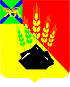 АДМИНИСТРАЦИЯ МИХАЙЛОВСКОГО МУНИЦИПАЛЬНОГО РАЙОНА ПОСТАНОВЛЕНИЕ 
14.03.2023                                              с. Михайловка                                                 № 252-паО признании утратившими силупостановлений администрации Михайловскогомуниципального районаНа основании решения Думы Михайловского муниципального района от 28.02.2023 № 308 «Об утверждении Положения о порядке сообщения отдельными категориями лиц о получении подарка в связи с протокольными мероприятиями, служебными командировками и другими официальными мероприятиями, участие в которых связано с исполнением ими служебных (должностных) обязанностей, сдачи и оценки подарка,  реализации (выкупа) и зачисления средств, вырученных от его реализации в органах местного самоуправления  Михайловского муниципального района, руководствуясь Уставом Михайловского муниципального района, администрация Михайловского муниципального районаПОСТАНОВЛЯЕТ: 1. Признать утратившими силу:- постановление администрации Михайловского муниципального района от 26.02.2016 № 124-па «О создании комиссии по определению стоимости подарков, полученных лицами, замещающими муниципальные должности, и муниципальными служащими в органах местного самоуправления Михайловского муниципального района, в связи с протокольными мероприятиями, служебными командировками и другими официальными мероприятиями»;- постановление администрации Михайловского муниципального района от 22.02.2018 № 200-па «О внесении изменения в постановление администрации Михайловского муниципального района от 26.02.2016 № 124-па «О создании комиссии по определению стоимости подарков, полученных лицами, замещающими муниципальные должности, и муниципальными служащими в органах местного самоуправления Михайловского муниципального района, в связи с протокольными мероприятиями, служебными командировками и другими официальными  мероприятиями»;- постановление администрации Михайловского муниципального района от 04.03.2020 № 219-па «О внесении изменения в постановление администрации Михайловского муниципального района от 26.02.2016 № 124-па «О создании комиссии по определению стоимости подарков, полученных лицами, замещающими муниципальные должности, и муниципальными служащими в органах местного самоуправления Михайловского муниципального района, в связи с протокольными мероприятиями, служебными командировками и другими официальными  мероприятиями».2. Муниципальному казенному учреждению «Управление по организационно-техническому обеспечению деятельности администрации Михайловского муниципального района» (Корж С.Г.) разместить настоящее постановление на официальном сайте администрации Михайловского муниципального района в информационно-коммуникационной сети Интернет. 3. Контроль над исполнением настоящего постановления возложить на руководителя аппарата администрации Михайловского муниципального района Васильеву Т.В.Глава Михайловского муниципального района –Глава администрации района                                                В.В. Архипов